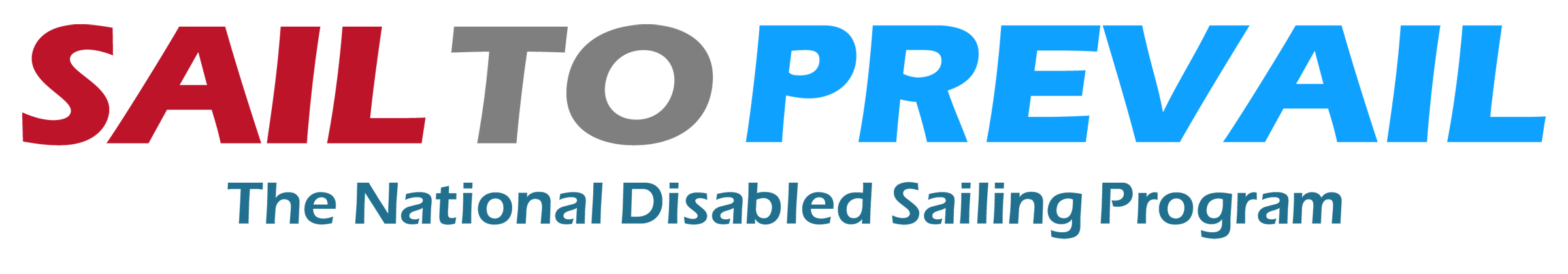 2019 Newport Adaptive Sailing ProgramINDIVIDUAL Registration FormPlease submit a form for every individual who will be sailing, including parent, guardian, or able-bodied assistant.TODAY’S DATE _______________	CLIENT TYPE:		Individual,   1 boat $100, or  share a boat/cost with someone)LOCATION of DOCKS: 60 FT. Adams Drive, Newport, RI.PROGRAM:  		Instructional 		Recreational		Competitive		Other, i.e. Paralympic Training,		(Our basic program		(Sail Away From Cancer,		(Wed. Night Racing,	       etc.:	 - Learn to sail!)	 or severely disabled)	  Newport, 5 pm to sunset)	__________________________PARTICIPANT CONTACT INFORMATION:	Please PRINT CLEARLY.  	(Your personal information is kept confidential.)Participant (Sailor) Name	_______________________________________________________________________Address	_______________________________________________________________________City	__________________________________ State ________ Zip ____________________Contact info (for schedule change)	Email _______________________________________ Phone_____________________Primary Care Physician Name	____________________________________________ Phone _____________________Emergency Contact Name	____________________________________________ Phone _____________________Where did you hear about Sail To Prevail?________________________________________________________________PARTICIPANT (SAILOR) PROFILE: M    F    Age _____    Date of Birth:________________   What is your disability?_____________________________	(Under age 7 must be approved by the Sailing Director.)MEDICATION:  Will you, the participant/sailor, need medication for your disability during a two-hour sail?		  No.  	  Yes:  Please explain: ______________________________________________________________EXPERIENCE:  Have you participated in Sail To Prevail programs before? 	  Yes 	  No, this is my first time at STP.	Sailing Skill Level: 		Beginner		Intermediate		“Seasoned Salt”This participant requires supervision or assistance:I am accompanying a disabled participant (Please check this box if you are a parent, therapist, sailing but not disabled yourself.)I have read and signed the “Waiver of Liability.”  Please submit the Waiver of Liability with this Registration Form. Each person who sails needs to have a current-year Waiver of Liability and Registration on file with Sail To Prevail.Sailing dates can be reserved online at sailtoprevail.org/registrationSail To Prevail  -  PO Box 1264, Newport, RI 02840  -  401-849-8898 -  For further details, contact: sailingdirector@sailtoprevail.org